二合一多画面视频处理器使用说明书声明 首先感谢您使用本公司的产品，为了您的使用安全，请您在使用前仔细阅读本手册，按要求施工操作，以免操作不当给您造成不必要的损失。因不按手册说明操作不当引起的设备损坏，或因此造成的财产损失和人身伤害等，本公司不承担责任。本公司拥有本手册版权所有权。本公司保留对本文档的任何产品功能的描述进行修改和改进的权利，更新内容不再另行通知。本产品附带的相关软件，仅限于个人使用，严禁用于商业用途。软件的所有权归本公司所有。不正当的使用，本公司保留追究侵权行为法律责任的权利。 如果您使用了本产品，表明您同意以上声明，若您不同意以上声明，请您与销售人员联系，办理相应的退货手续。目录一、安全事项 为了您的人身和设备安全，请仔细阅读以下内容。 电源 本产品正常工作的电源电压为100~240V 的交流电，请确保在此电压范围内使用本产品。开盖、维修本产品含有高压元件，为防止意外事故的发生，非本公司专业技术人员，请勿拆开设备外壳进行相关操作。若有维修需要，请联系专业售后人员安排现场或返厂维修。接地为了保护您的人身安全，在使用前，请确保产品良好接地。干扰使用该产品时，请远离强磁场、发动机和变压器等，若有相关干扰的情况，请采取有效的防护措施。 防潮 本产品无防水设计，安装、使用时请保持环境的干燥。若设备不慎受潮或表面接触到液体，请不要接入电源，应等设备干燥后联系售后技术人员确认，必要时返厂维护。远离易燃易爆品 严禁在易燃易爆环境中使用本产品。异常现象使用时应严防液体或金属等导电物质进入设备机箱内部，如若发生， 应立即断电。如发现异响、异味、冒烟等异常情况，请立刻断电，并联系售后技术人员确认，必要时返厂维护。二、概述本产品是中航软件为满足LED大屏安装方便精心打造的一款产品。支持 HDMI、DP等高清信号多画面任意漫游输入；最大可接收4096*2160@60Hz像素的高清数字信号，支持多路千兆网口输出，单机带载支持最宽16384像素，或最高4096像素的大屏。采用全新通信架构，高刷新、高亮度、全新灰度扫描引擎，纳秒级同步，恶劣通信状态仍能保持通信顺畅，让广大用户感受更多彩、更美好的LED世界！认证：CCC、 FCC、 RoHS若该产品无所销往国家或地区的相关认证，请第一时间联系中航确认或处理，否则，如造成相关法律风险，客户需自行承担或中航有权进行追偿。功能特点：支持丰富的输入接口，包括 HDMI 2.0、HDMI 1.4、DP、VGA；输入分辨率：最大 4096*2160@60Hz 像素，支持分辨率任意设置；支持视频源任意切换，可根据显示屏分辨率对输入图像进行拼接、缩放； 支持多画面任意漫游；支持音频输入输出；支持低亮高灰；支持亮度和色温调节；支持千兆网口输出，上下、左右任意拼接；支持热备份：同一组的两个网口热备份和多卡热备份；支持面板、PC二种调试方式；支持中航全系列接收卡、多功能卡、光纤收发器； 外观简介前面板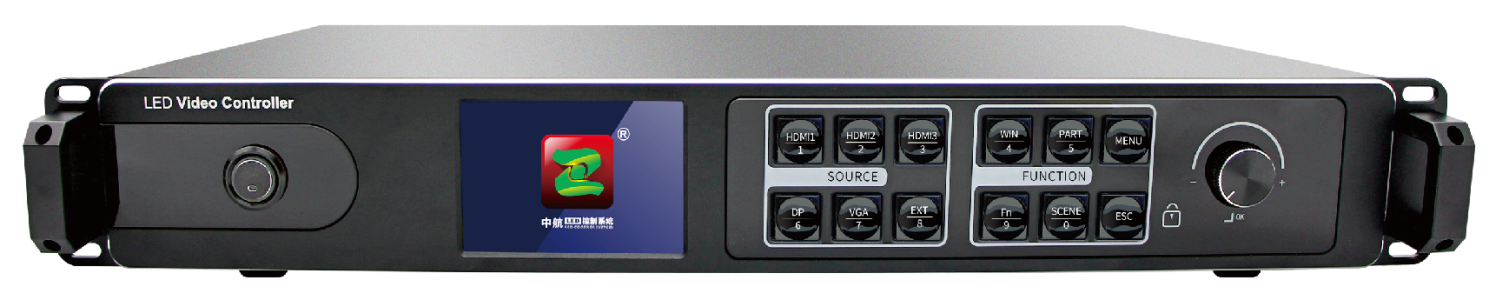 后面板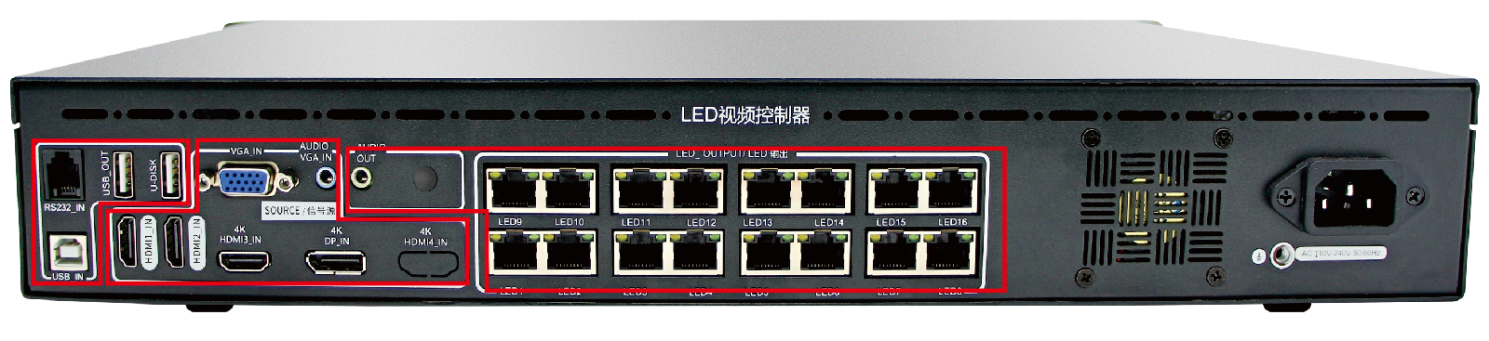 （图片仅供参考，具体产品请以实物为准）四、参数配置软件安装请在官网www.zhonghangled.com，下载软件：LEDCreateBoxV5.2.1.69或以上版本安装调试使用。本软件实现设备的数据通讯连接，实现软件对设备设置和控制。硬件连接调试时，需电脑USB连接设备调试使用，将电脑的HDMI信号连接设备提供信号源。（也可使用其它信号源，如：DP、VGA等），网线连接LED屏接收卡。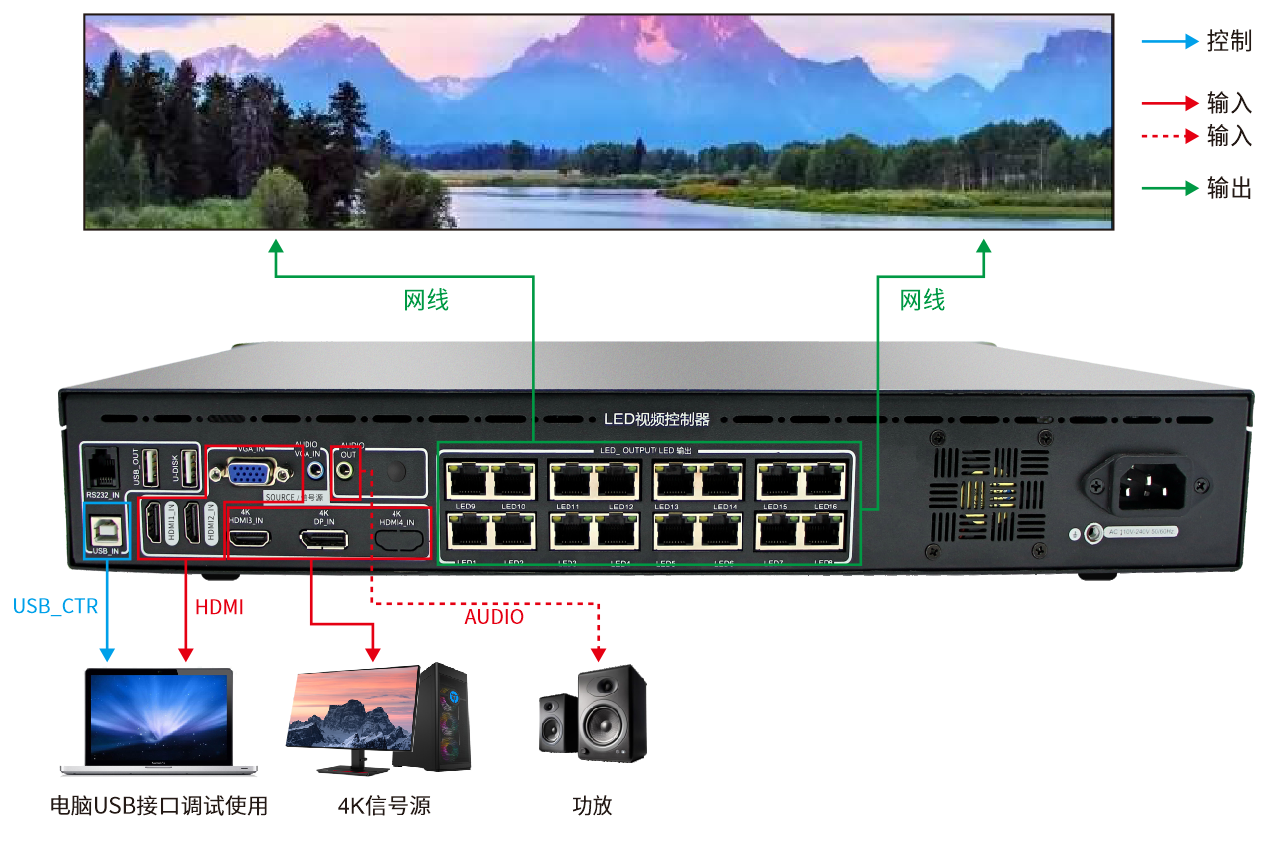 参数调试第一步：打开软件。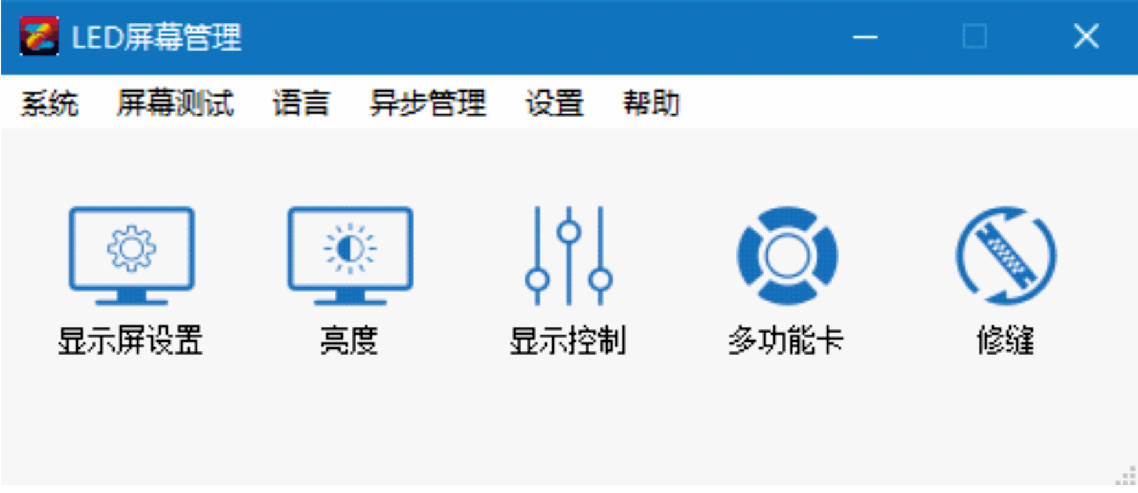 第二步：点击“显示屏设置”。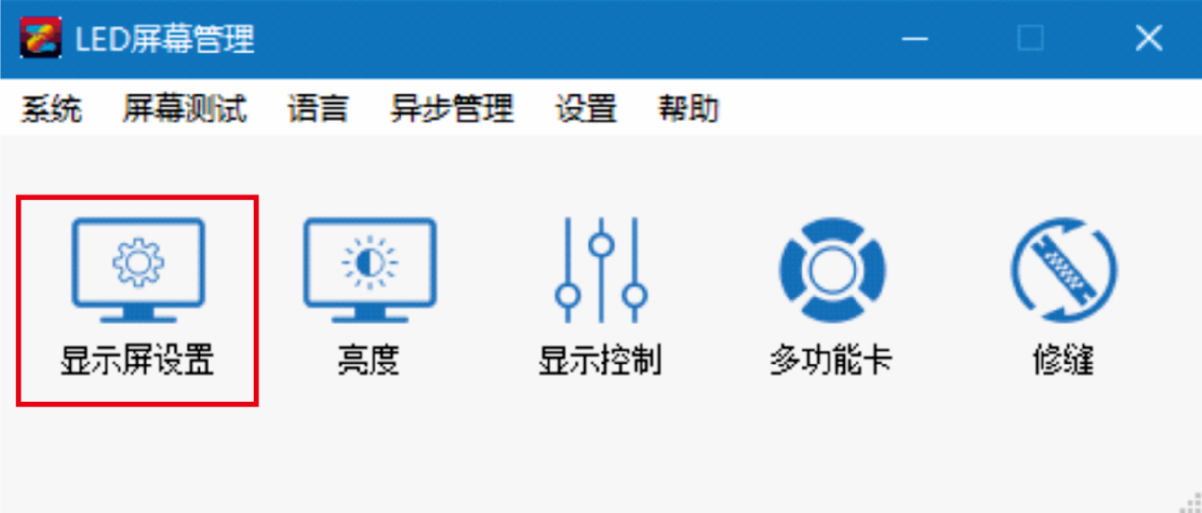 第三步：选择“发送卡”，如已连接上会自动刷新；如图，显示红框内容的信息即为寻机成功。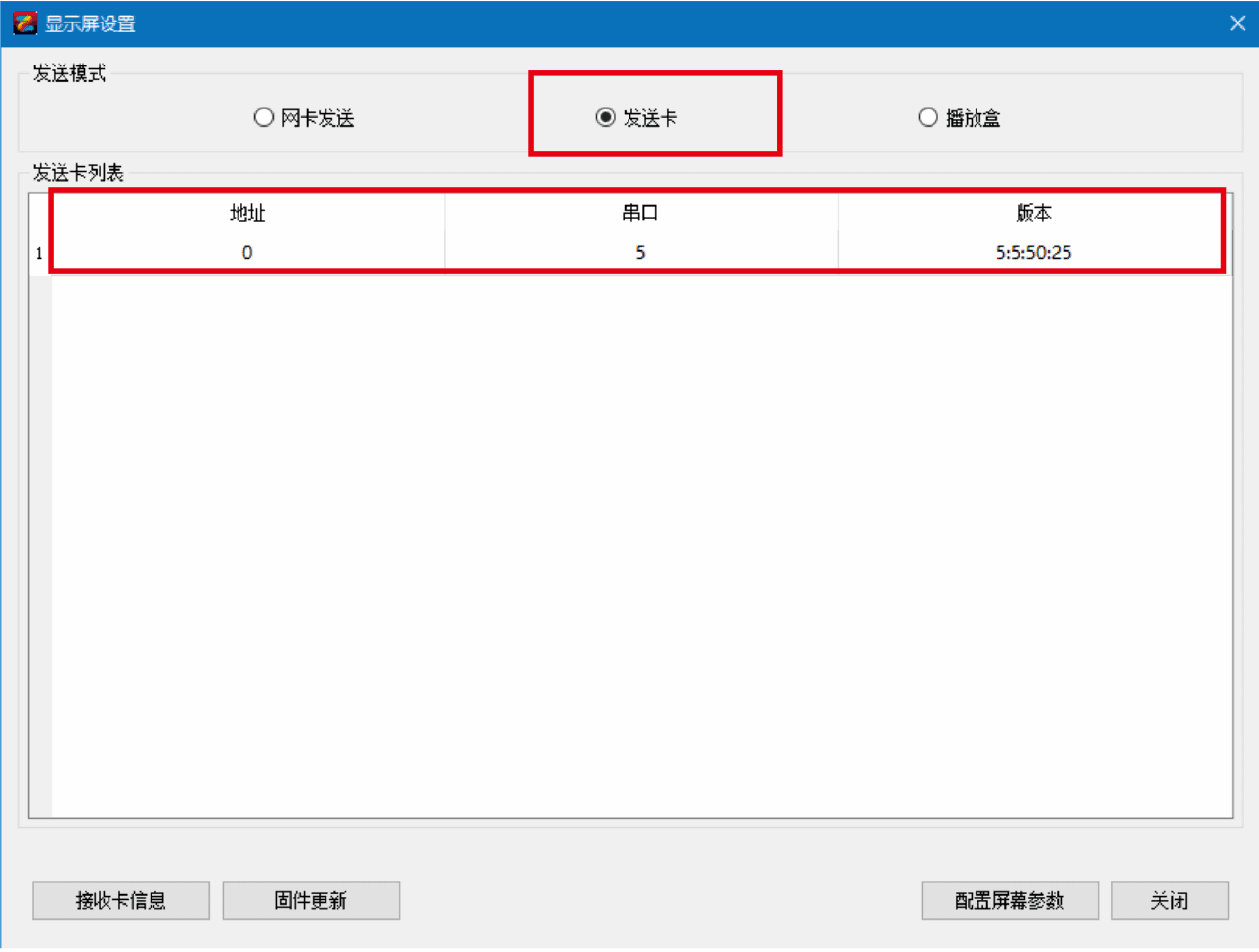 第四步：点击“配置屏幕参数”，输入密码“168”点击“确定”进入。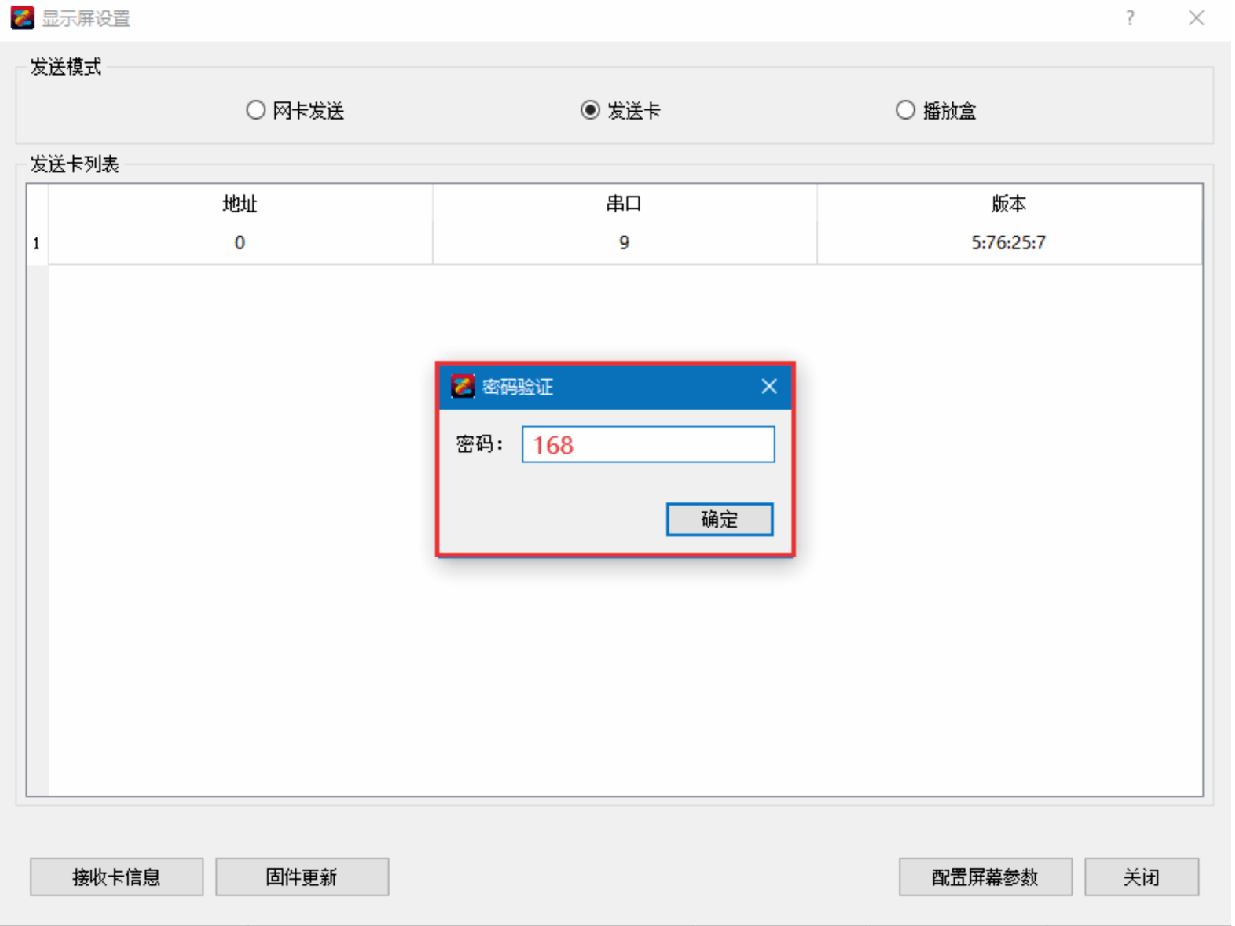 第五步：确保“发送卡”界面的“信号源设置”中，至少一路信号显示“有信号”，并点击此信号源。（或者在设备上“INPUT-输入选择”中，选择对应的信号源按键，按键灯常亮表示有信号，按键灯闪烁表示无信号）。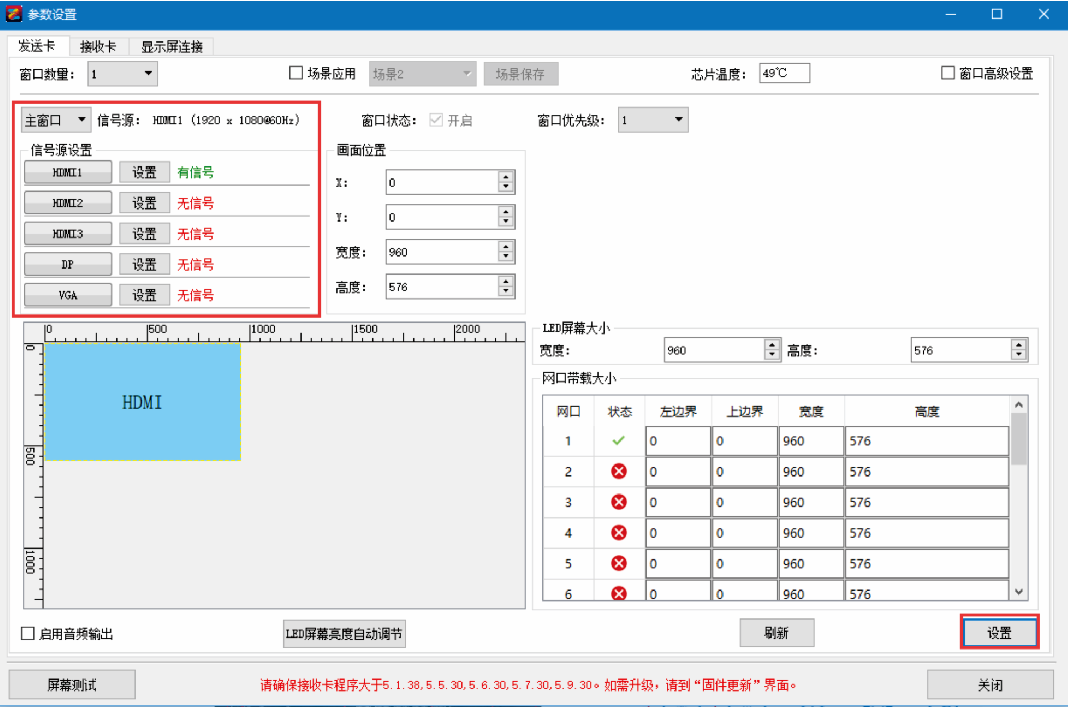 第六步：左上角选择“接收卡”，如果单元板信息已知，可直接点“从文件加载”---“预置参数”（Ctrl+F）的方式调试，设置“高度”、“宽度”后点击“发送到硬件”、“保存到硬件”。（也可使用“智能设置”）注意：预置参数需电脑联网获取，或提前联网下载离线文件后才能使用。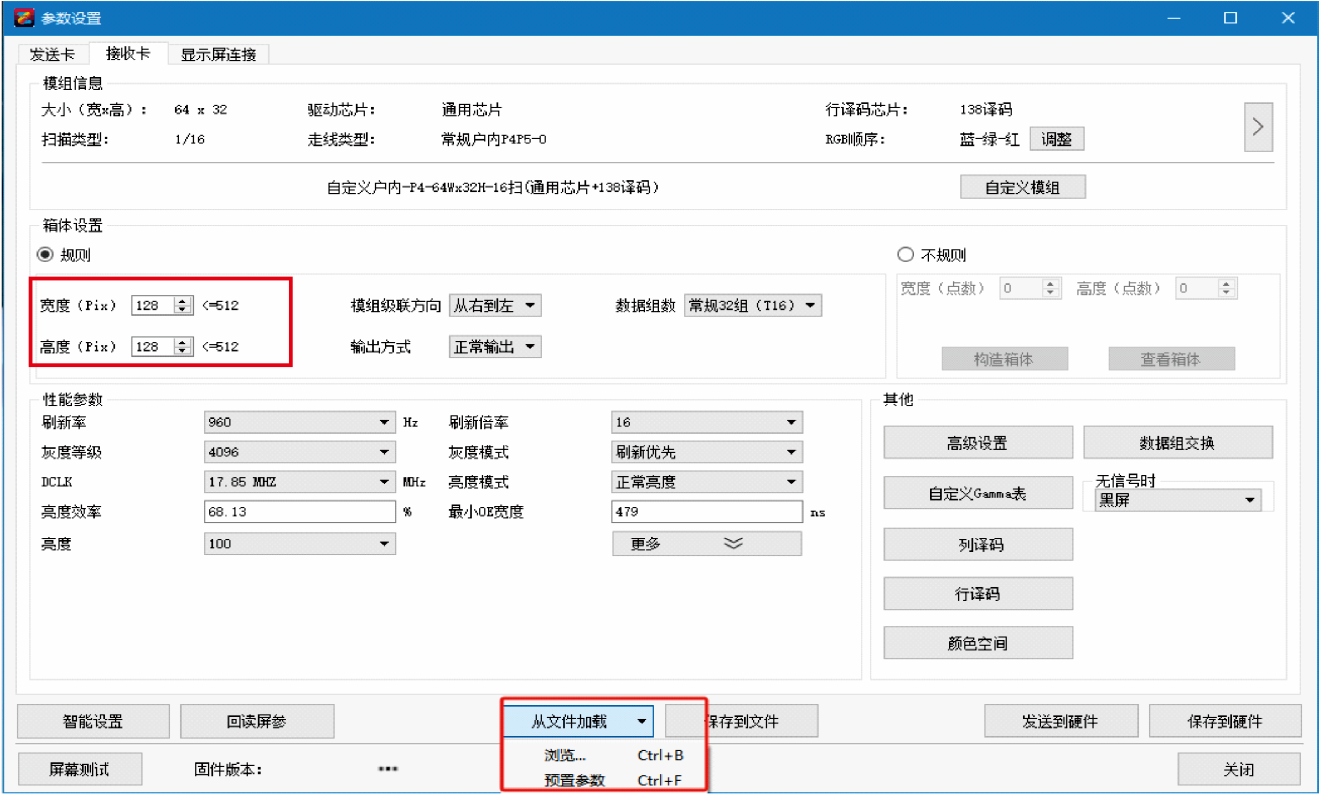 第七步：左上角选择“显示屏连接”，设置“接收卡数量”中的“列数”、“行数”，选择对应“网口序号”连接接收卡，设置接收卡“宽度”、“高度”后，配置完成，点击“发送到硬件”，屏幕正常显示后点击“保存到硬件”，调试完成。（网口连接接收卡时，只需记住一点，正面看LED屏和正面看电脑是一个方向，分清上下左右即可）。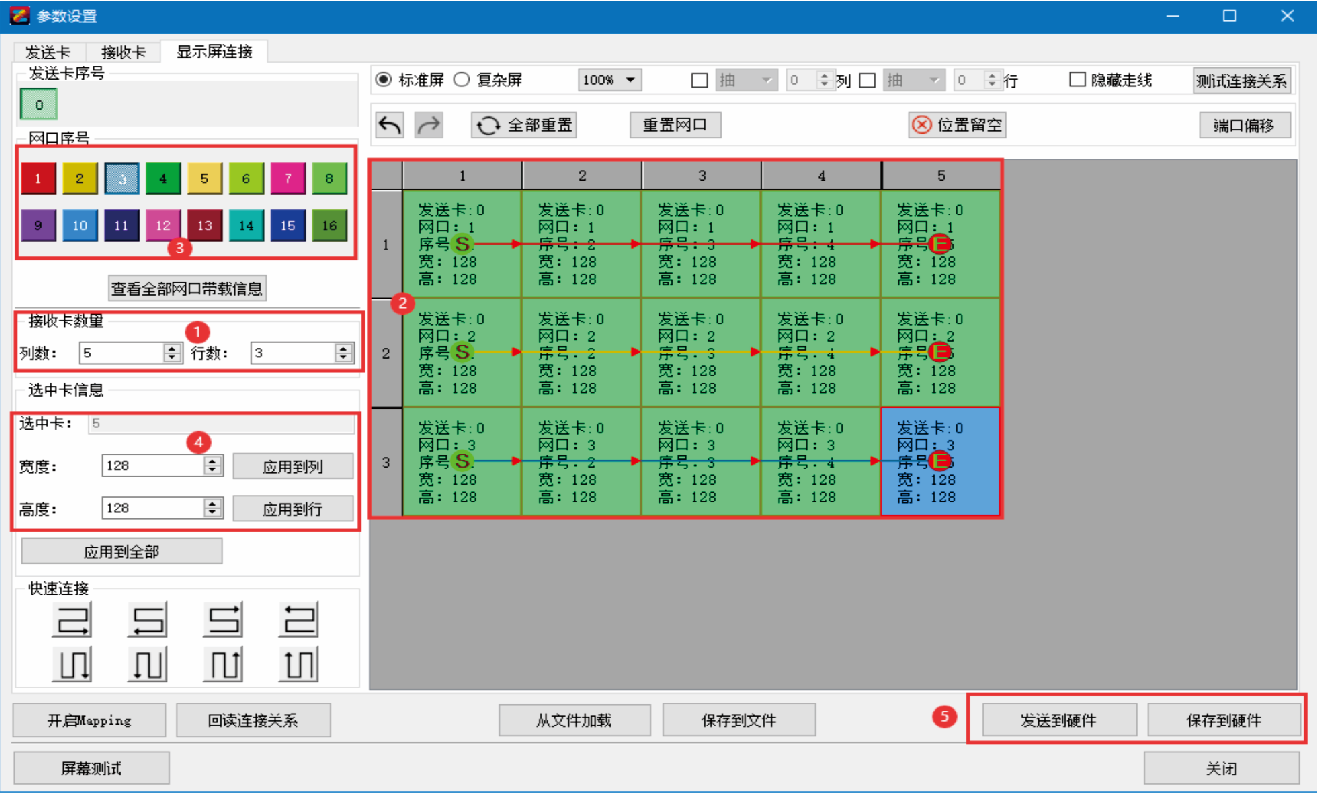 五、多画面的设置和使用（软件设置和设备设置二选一即可）软件设置和使用：在‘发送卡’页面左上角选中‘窗口数量’；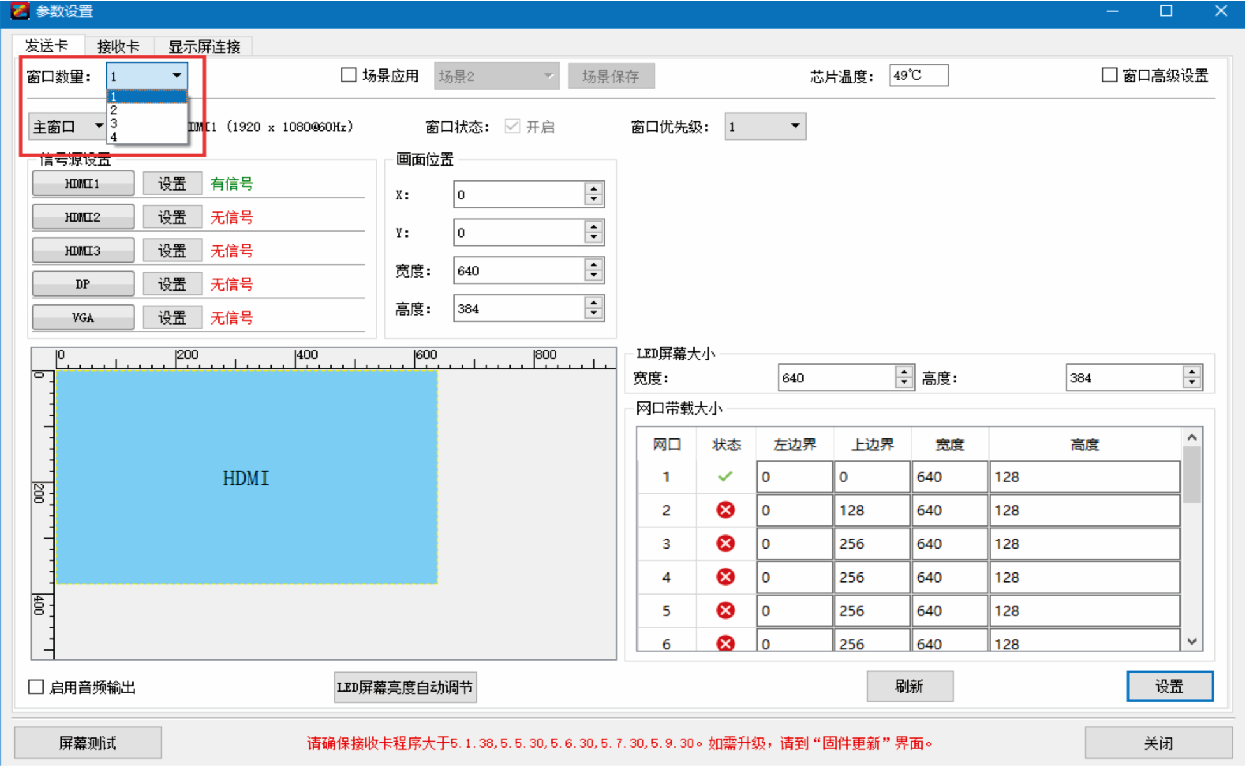 分别选择‘主窗口’和‘窗口2’等	，在‘信号源设置’中双击选中对应的信号源，在‘画面位置’中设置对应画面位置和大小，并在‘窗口状态’中选择‘开启’，最后点击‘设置’即可；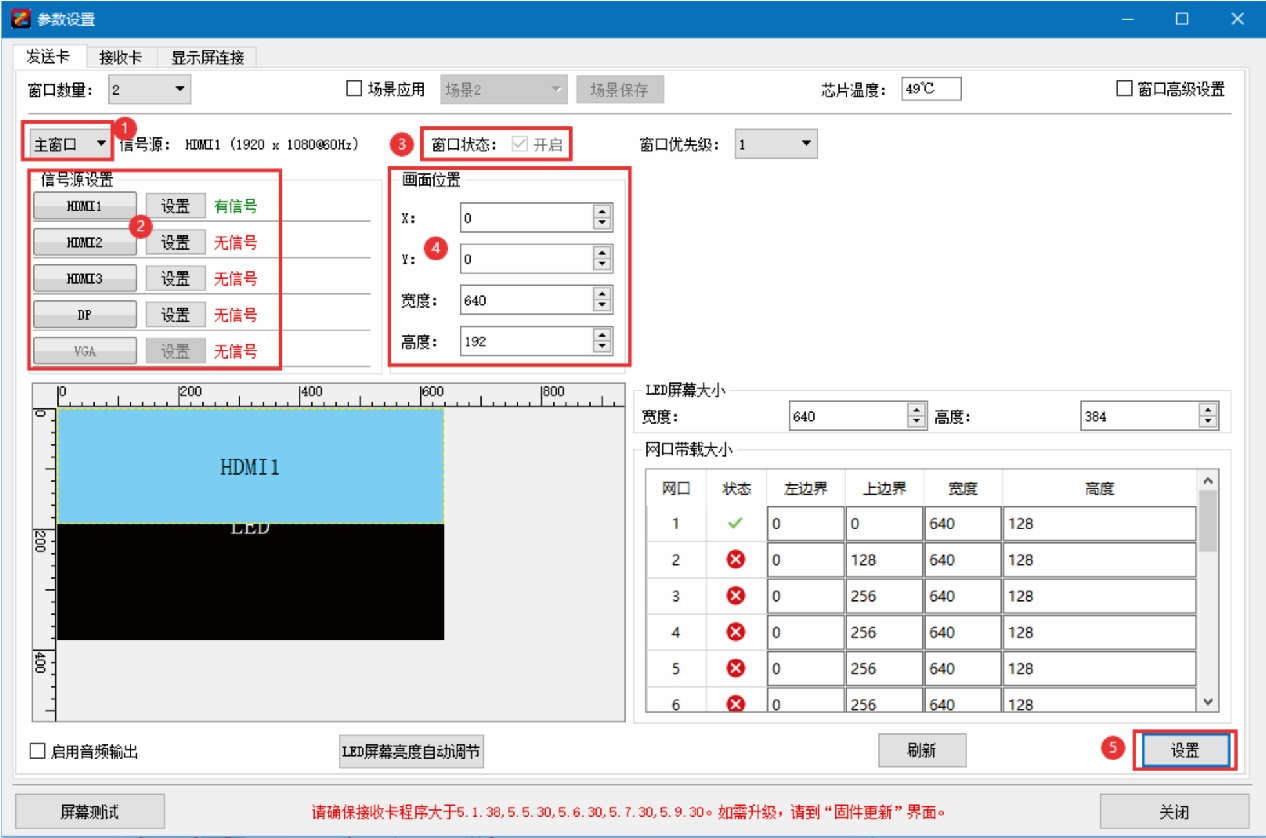 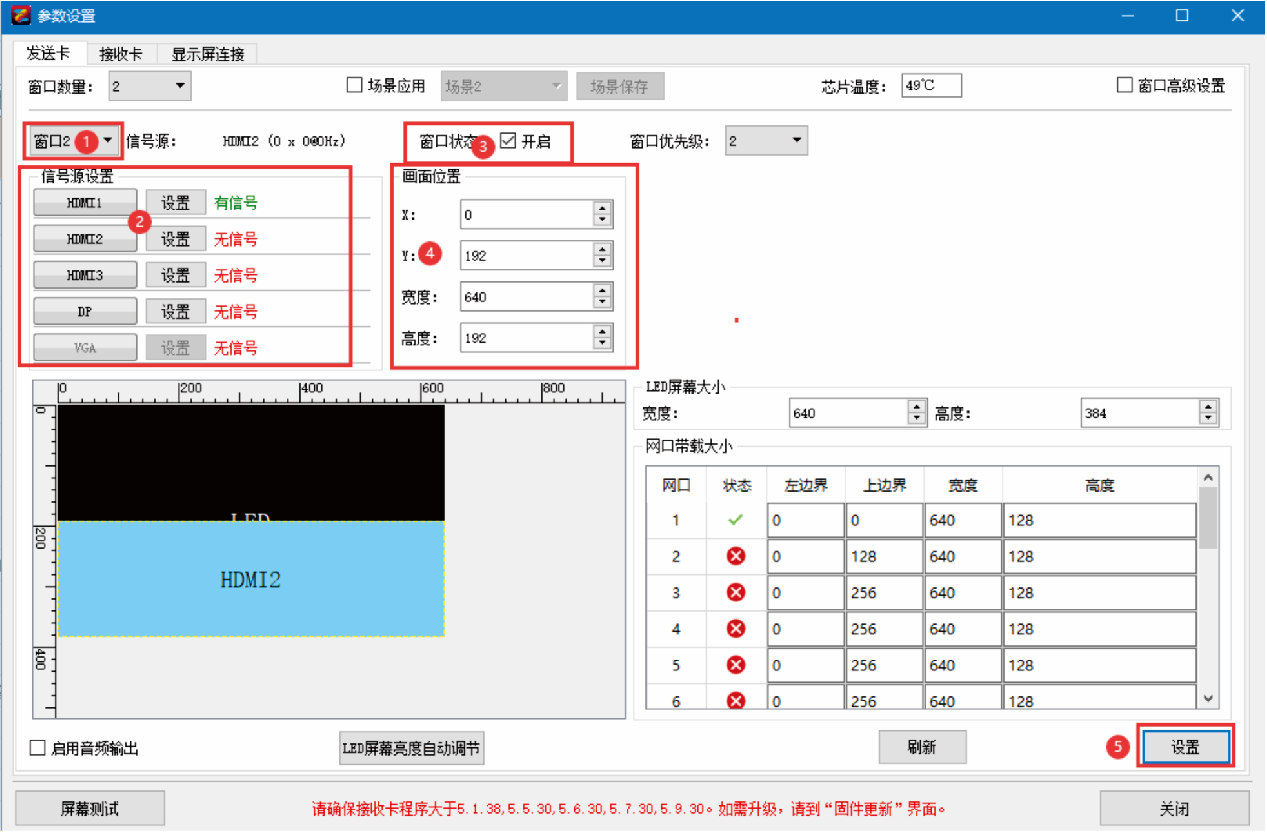 勾选‘场景应用’，点击‘场景保存’，选择对应‘场景编号’，点击‘保存’后设置完成；（重复操作1-2-3，保存需要的场景）；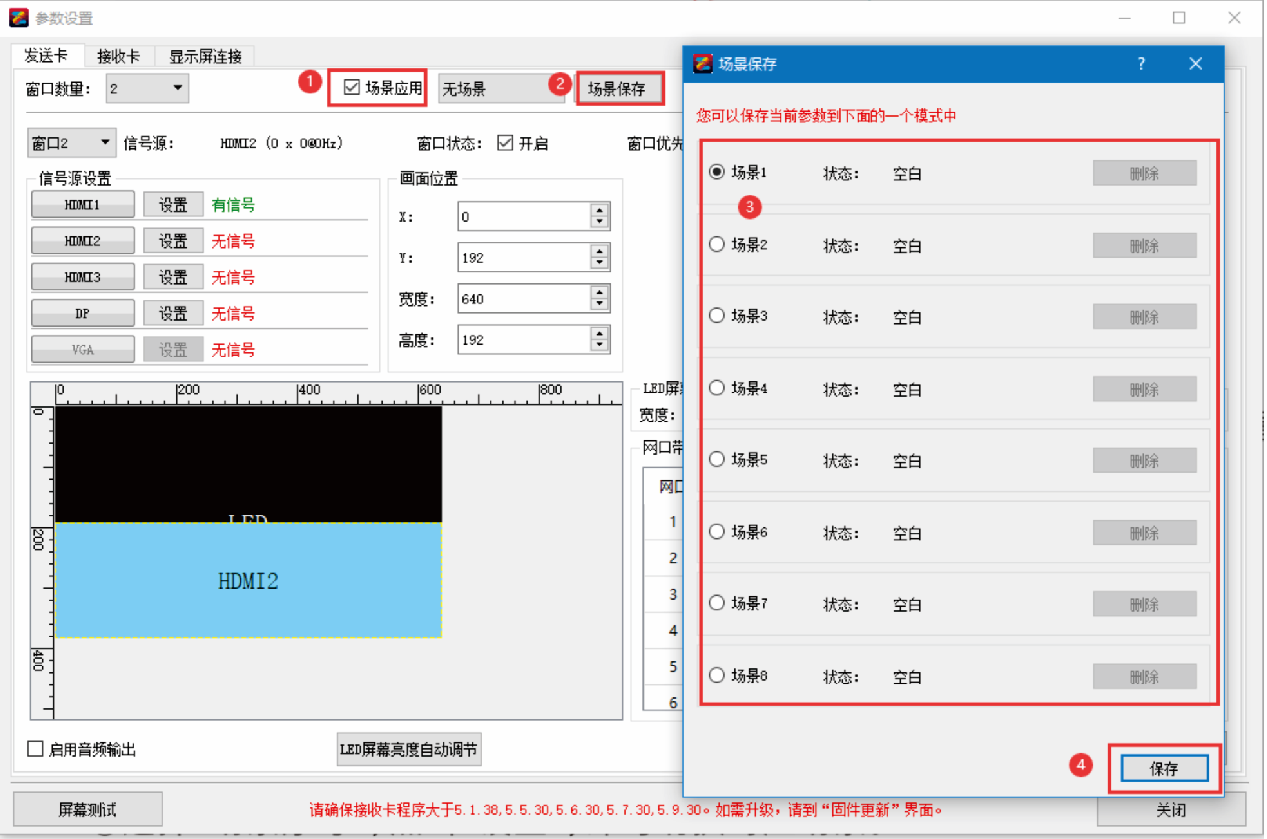 选择‘场景序号’，点击‘设置’，即可切换对应场景；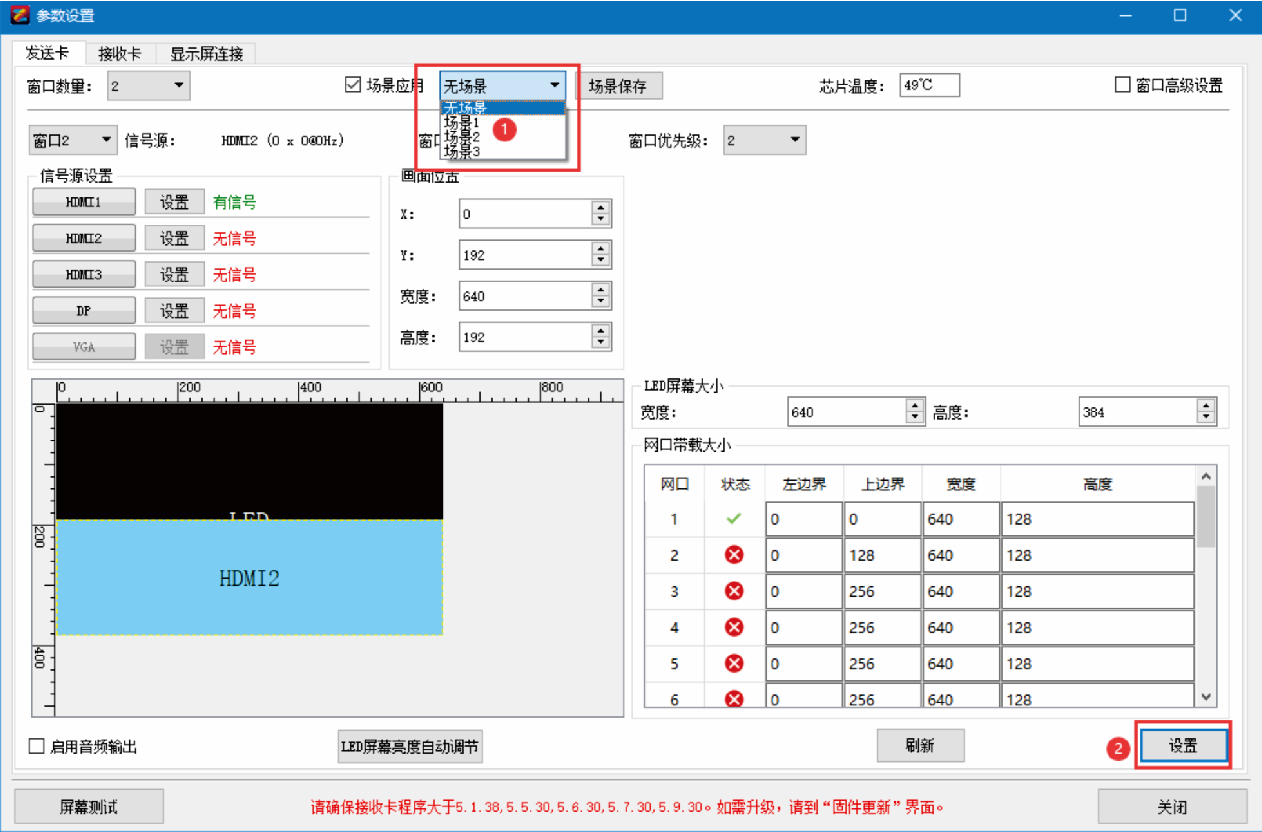 设备设置和使用：1、点击‘WIN’键后进入‘窗口属性’，选择对应的‘窗口数量’；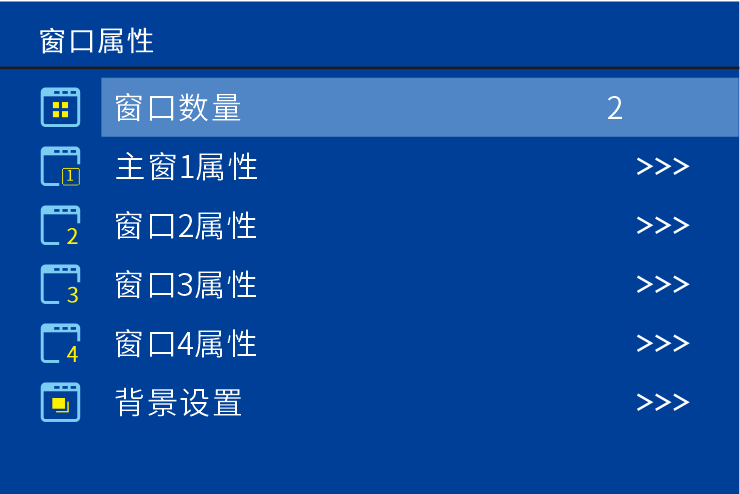 2、分别选择‘主窗口属性’、‘窗口2属性’等，‘窗口状态’设为‘开启’并设置对应的‘信号源’、‘宽度’、‘高度’、‘水平起始’、‘垂直起始’等；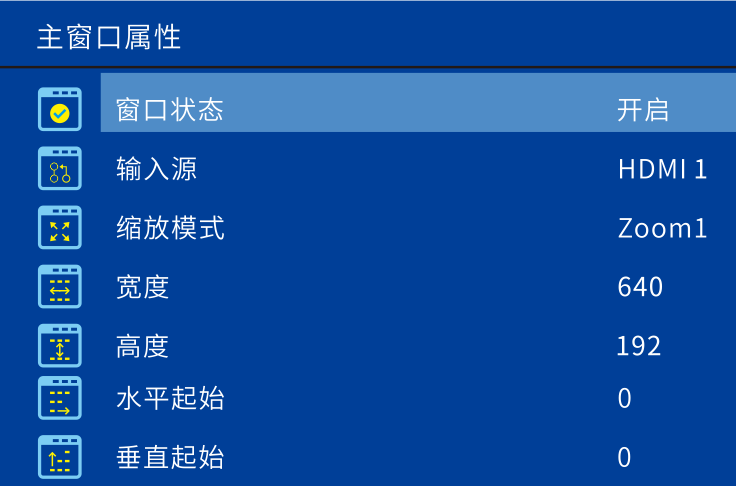 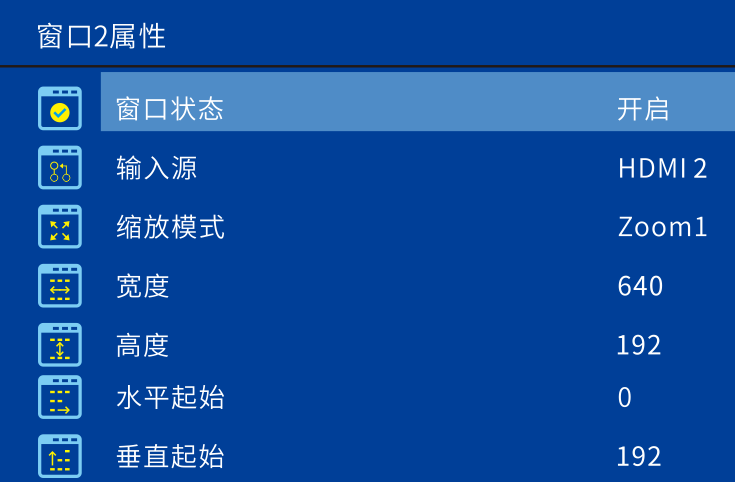 3、点击‘scene’键，选择对应‘场景序号’，点击‘确定’后‘保存’；（重复操作1-2-3，保存需要的场景）；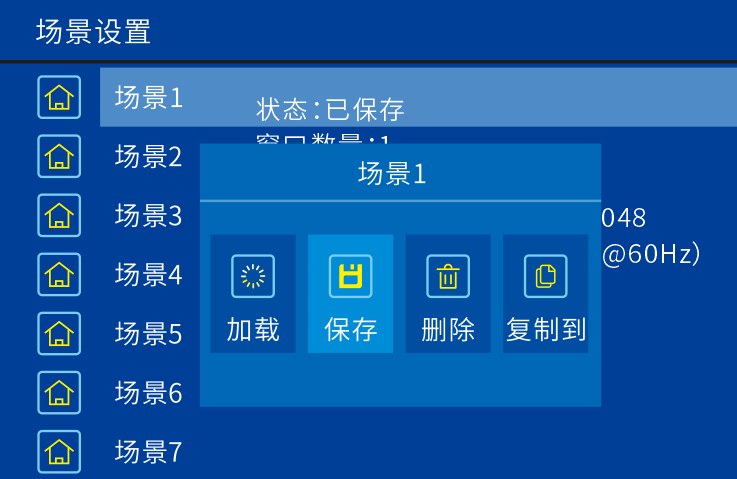 4、点击‘scene’键后选择对应‘场景序号’后，点击‘确定’后‘加载’对应的场景；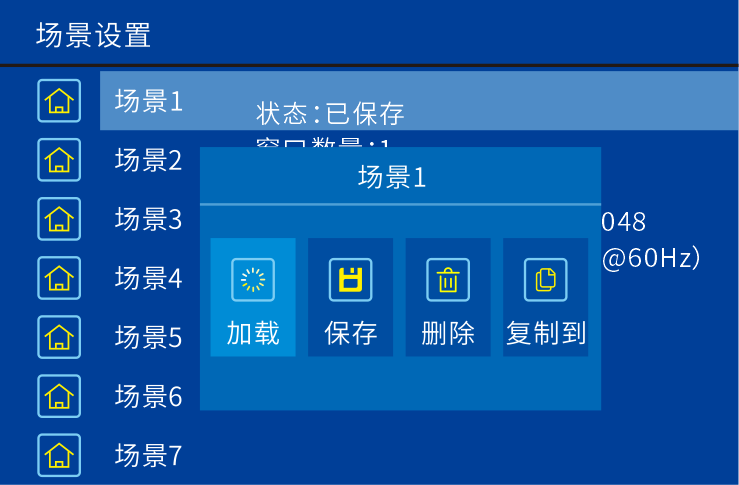 六、使用说明尊敬的用户，本产品搭载一块蓝底液晶显示器，在您每一步操作给以清晰的菜单提示，当没有操作或者操作超时的情况下显示待机状态。本产品本着极简主义，设置了极为简单的操作模式，接下来就结合液晶显示屏的菜单键来详细为您介绍。待机状态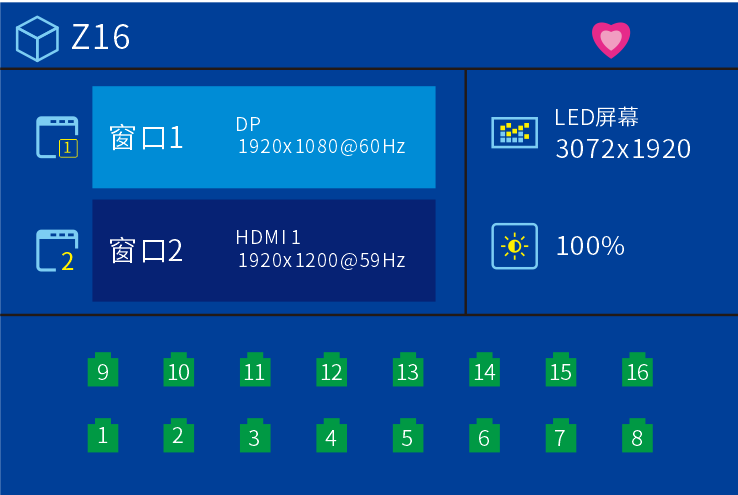 菜单界面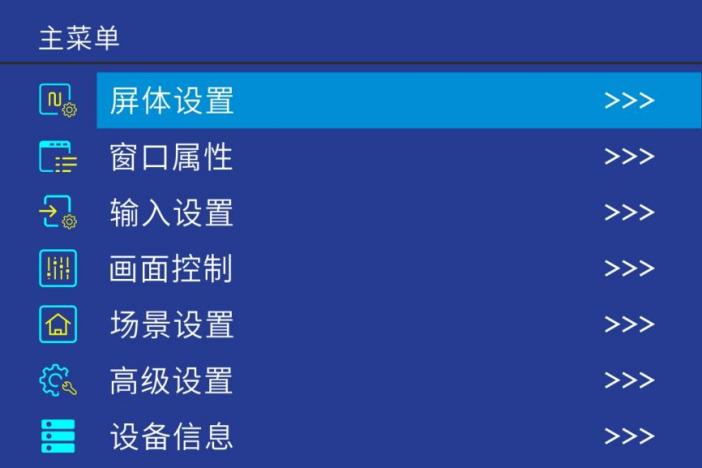 为了更为方便的使用，我们给出了极为简便的操作方式，使LED大屏操作更加简易化	。七、常见问题在设备操作过程中，不可避免误操作带来的一些故障，遇到一些问题，以下是用户可通过自行调试解决的问题，如以下方法均不能解决，请不要擅自拆机，及时联系经销商。八、联系方式郑州中航软件开发有限公司地址：郑州市高新技术开发区翠竹街1号总部企业基地68幢邮编：450001 电话：0371-56730994 传真：（86）0531-67805165 网址：www.zhonghangled.com 九、文档历史文档更新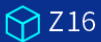 表示设备型号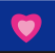 表示设备心跳，规律闪烁表示设备工作正常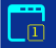 表示窗口序号及其信号源等基本信息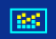 表示带载LED分辨率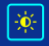 表示LED屏亮度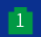 表示网口序号和状态，绿色网口正常通讯，灰色未接入网线或通讯异常选项界面设置屏体设置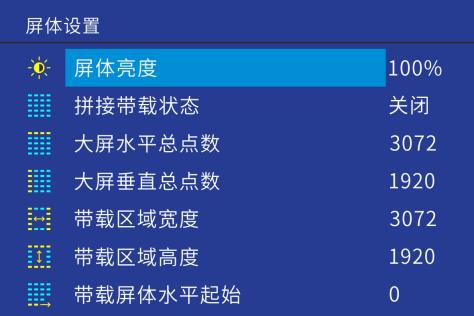 设置屏体亮度等窗口设置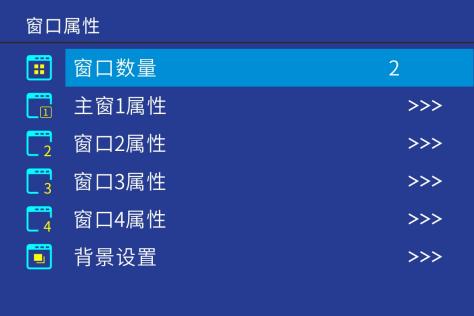 设置窗口数量、属性等输入设置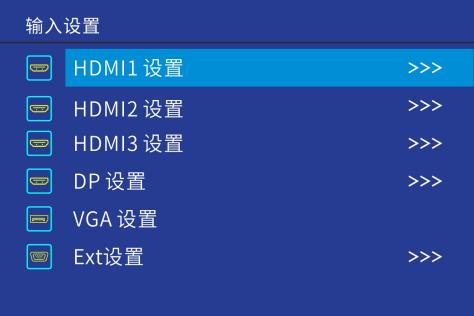 输入信号的EDID设置画面控制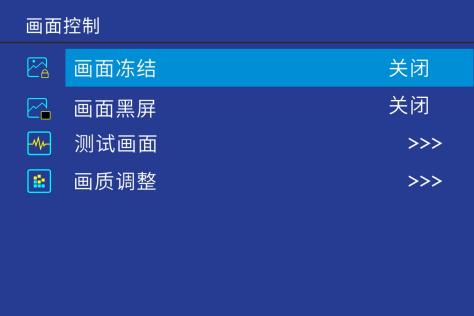 画面冻结、黑屏、测试、画质等设置场景设置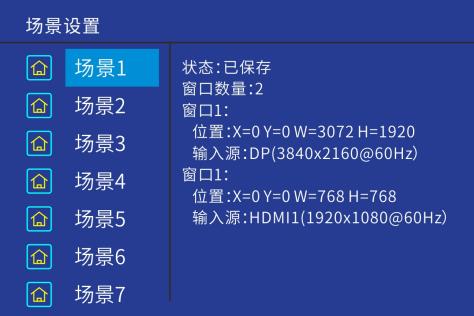 场景的加载、保存、修改等设置高级设置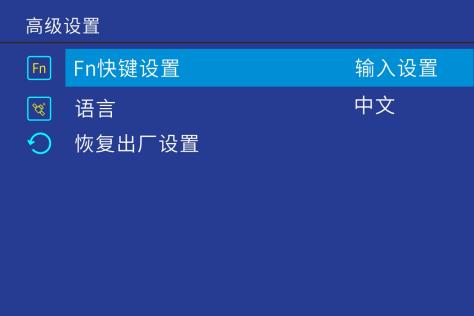 FN快捷设置、语言、恢复出厂设置等设备信息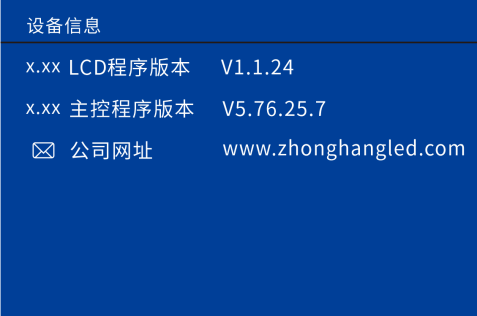 设备的基本信息确认液晶显示屏不亮确认电源线是否插紧以及设备是否正常供电LED屏显示画面缺色确认输入输出信号端接线是否插紧换尝试更换信号线显示画面有黑边设置电脑分辨率或EDID分辨率到最大输入分辨率。若以上均操作均无效，进入显卡设置界面，调节扩展显示器（PROCESSERDVI/PROCESSERVGA）画面缩放至全屏。由于该问题在通用显示器上较为常见，也可百度相关问题进行求助解决。VGA信号画面显示不全进入主菜单——输入设置——VGA调整——自动调节——是。调整后仍不完整，重复自动调节过程。设备连接调试完好情况下，显示黑屏1. 确认信号源按键选择正确。（按键指示灯常亮表示信号正常，按键指示灯闪烁表示信号异常）2. 确认输入源电脑是否处于休眠状态。3. 查看信号源是否存在。4. 切换至全屏模式，如果正常，请查看截屏区域是否为黑色区域。日期版本更新说明2020.12.15V1.0初版2021.12.20V2.0修改部分操作等描述2023.12.01V3.0更新部分描述和软件部分界面